Application Form for Everson Undergraduate Scholarship for Women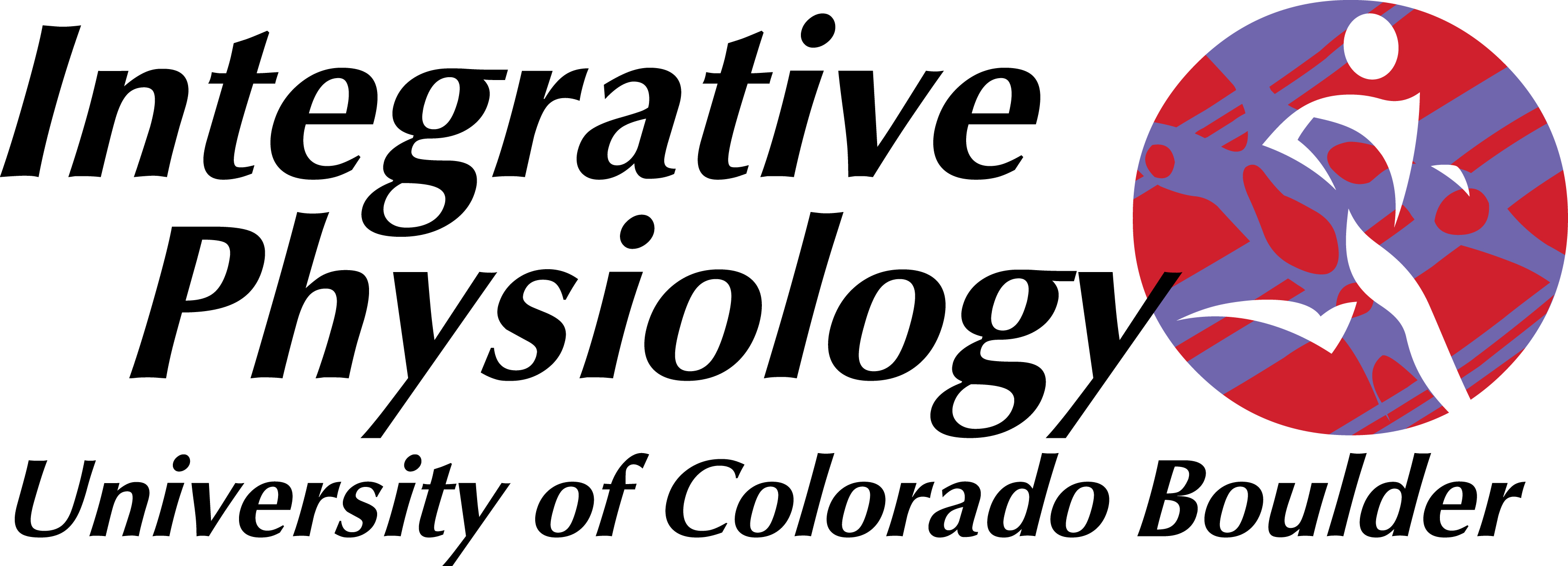 Student’s NameStudent’s NameStudent’s NameStudent’s NameStudent ID NumberStudent ID NumberExpected Graduation Month and YearMailing AddressMailing AddressMailing AddressMailing AddressCity, State, Zip CodeCity, State, Zip CodeCity, State, Zip CodeTelephone NumberMajorMajorMajorCU Email AddressCU Email AddressCU Email AddressFaculty SponsorFaculty Sponsor  Rank    Rank    Rank  Project TitleProject TitleDepartmentCampus BoxCampus BoxTelephone NumberTelephone NumberEmail AddressEmail Address